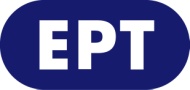 _________________________________________________________________________________________________________________________________________________________________________________________________________________________________                                                                                                                          Τρίτη 10.09.2019                                                                                                                                                                                                                                                                                                                                                                                                                                                                                                                                                                                                                                                                                                                                                                                                                                                                                                   ΕΡΤ SPORTS – Τροποποιήσεις / διευκρινίσεις προγράμματος ΤΡΙΤΗ  10 ΣΕΠΤΕΜΒΡΙΟΥ 2019…………………………………………………………………………………………………16:00 ΠΑΓΚΟΣΜΙΟ ΚΥΠΕΛΛΟ ΜΠΑΣΚΕΤ 2019: ΙΣΠΑΝΙΑ - ΠΟΛΩΝΙΑ (Ζ) WEBTV GR«Β΄ ΠΡΟΗΜΙΤΕΛΙΚΟΣ»18:00 WORLD BASKET SHOW (Z) WEBTV GR«Εκπομπή» …………………………………………………………………………………………………01:00 ΒΟΛΕΪ ΕΥΡΩΠΑΪΚΟ ΓΥΝΑΙΚΩΝ: ΤΟΥΡΚΙΑ - ΠΟΛΩΝΙΑ (Ε)  WEBTV GR«Β΄ ΗΜΙΤΕΛΙΚΟΣ»03:00 ΒΟΛΕΪ ΕΥΡΩΠΑΪΚΟ ΓΥΝΑΙΚΩΝ: ΤΟΥΡΚΙΑ - ΣΕΡΒΙΑ (Ε)  WEBTV GR«ΤΕΛΙΚΟΣ»ΤΕΤΑΡΤΗ  11 ΣΕΠΤΕΜΒΡΙΟΥ 2019…………………………………………………………………………………………………09:00 ΠΑΓΚΟΣΜΙΟ ΚΥΠΕΛΛΟ ΜΠΑΣΚΕΤ 2019: ΕΛΛΑΔΑ – Ν.ΖΗΛΑΝΔΙΑ (Ε) WEBTV GR11:00 ΠΑΓΚΟΣΜΙΟ ΚΥΠΕΛΛΟ ΜΠΑΣΚΕΤ 2019: ΓΑΛΛΙΑ - ΑΥΣΤΡΑΛΙΑ (Ε) WEBTV GR«ΟΜΙΛΟΣ SHENZHEN» 13:00 WORLD BASKET SHOW (Z) WEBTV GR«Εκπομπή» 14:00 ΠΑΓΚΟΣΜΙΟ ΚΥΠΕΛΛΟ ΜΠΑΣΚΕΤ 2019: ΗΠΑ - ΓΑΛΛΙΑ (Ζ) WEBTV GR«Γ΄ ΠΡΟΗΜΙΤΕΛΙΚΟΣ»16:00 ΠΑΓΚΟΣΜΙΟ ΚΥΠΕΛΛΟ ΜΠΑΣΚΕΤ 2019: ΑΥΣΤΡΑΛΙΑ - ΤΣΕΧΙΑ (Ζ) WEBTV GR«Δ΄ ΠΡΟΗΜΙΤΕΛΙΚΟΣ»18:00 WORLD BASKET SHOW (Z) WEBTV GR«Εκπομπή» …………………………………………………………………………………………………21:30 30 FOR 3023:00 ΠΑΓΚΟΣΜΙΟ ΚΥΠΕΛΛΟ ΜΠΑΣΚΕΤ 2019: ΑΡΓΕΝΤΙΝΗ - ΣΕΡΒΙΑ (Ε) WEBTV GR«Α΄ ΠΡΟΗΜΙΤΕΛΙΚΟΣ»01:00 ΕΥΡΩΠΑΪΚΟ ΠΡΩΤΑΘΛΗΜΑ ΚΩΠΗΛΑΣΙΑΣ Κ23 (ΙΩΑΝΝΙΝΑ) (Ε)04:00 ΠΑΓΚΟΣΜΙΟ ΚΥΠΕΛΛΟ ΜΠΑΣΚΕΤ 2019: ΙΣΠΑΝΙΑ - ΠΟΛΩΝΙΑ (Ε) WEBTV GR«B΄ ΠΡΟΗΜΙΤΕΛΙΚΟΣ»ΠΕΜΠΤΗ  12 ΣΕΠΤΕΜΒΡΙΟΥ 201906:00 ΒΟΛΕΪ ΕΥΡΩΠΑΪΚΟ ΓΥΝΑΙΚΩΝ: ΤΟΥΡΚΙΑ - ΠΟΛΩΝΙΑ (Ε)  WEBTV GR«Β΄ ΗΜΙΤΕΛΙΚΟΣ»08:00 ΒΟΛΕΪ ΕΥΡΩΠΑΪΚΟ ΓΥΝΑΙΚΩΝ: ΤΟΥΡΚΙΑ - ΣΕΡΒΙΑ (Ε)  WEBTV GR«ΤΕΛΙΚΟΣ»11:00 ΠΑΓΚΟΣΜΙΟ ΚΥΠΕΛΛΟ ΜΠΑΣΚΕΤ 2019: ΙΣΠΑΝΙΑ - ΠΟΛΩΝΙΑ (Ε) WEBTV GR«B΄ ΠΡΟΗΜΙΤΕΛΙΚΟΣ»13:00 ΠΑΓΚΟΣΜΙΟ ΚΥΠΕΛΛΟ ΜΠΑΣΚΕΤ 2019 (FIBA DOC) «Εκπομπή»14:00 ΠΑΓΚΟΣΜΙΟ ΚΥΠΕΛΛΟ ΜΠΑΣΚΕΤ 2019 (Ζ) WEBTV GR«ΘΕΣΕΙΣ 5 - 8»…………………………………………………………………………………………………22:30 ΣΤΙΓΜΙΟΤΥΠΑ23:00 ΠΑΓΚΟΣΜΙΟ ΚΥΠΕΛΛΟ ΜΠΑΣΚΕΤ 2019: ΗΠΑ - ΓΑΛΛΙΑ (Ε) WEBTV GR«Γ΄ ΠΡΟΗΜΙΤΕΛΙΚΟΣ»01:00 ΠΑΓΚΟΣΜΙΟ ΚΥΠΕΛΛΟ ΜΠΑΣΚΕΤ 2019: ΑΥΣΤΡΑΛΙΑ - ΤΣΕΧΙΑ (Ε) WEBTV GR«Δ΄ ΠΡΟΗΜΙΤΕΛΙΚΟΣ»03:00 30 FOR 30…………………………………………………………………………………………………ΠΑΡΑΣΚΕΥΗ  13 ΣΕΠΤΕΜΒΡΙΟΥ 201906:00 ΠΑΓΚΟΣΜΙΟ ΚΥΠΕΛΛΟ ΜΠΑΣΚΕΤ 2019: ΑΡΓΕΝΤΙΝΗ - ΣΕΡΒΙΑ (Ε) WEBTV GR«Α΄ ΠΡΟΗΜΙΤΕΛΙΚΟΣ»08:00 ΠΑΓΚΟΣΜΙΟ ΚΥΠΕΛΛΟ ΜΠΑΣΚΕΤ 2019: ΙΣΠΑΝΙΑ - ΠΟΛΩΝΙΑ (Ε) WEBTV GR«Β΄ ΠΡΟΗΜΙΤΕΛΙΚΟΣ»10:00 ΠΑΓΚΟΣΜΙΟ ΚΥΠΕΛΛΟ ΜΠΑΣΚΕΤ 2019 (FIBA DOC) «Εκπομπή»11:00 ΠΑΓΚΟΣΜΙΟ ΚΥΠΕΛΛΟ ΜΠΑΣΚΕΤ 2019 (Ζ) WEBTV GR«Α΄ ΗΜΙΤΕΛΙΚΟΣ»…………………………………………………………………………………………………21:45 ΕΥΡΩΠΑΪΚΟ ΒΟΛΕΪ ΑΝΔΡΩΝ: ΙΤΑΛΙΑ – ΕΛΛΑΔΑ (Ζ) WEBTV GR23:45 ΠΑΓΚΟΣΜΙΟ ΚΥΠΕΛΛΟ ΜΠΑΣΚΕΤ 2019: ΓΑΛΛΙΑ - ΑΥΣΤΡΑΛΙΑ (Ε) WEBTV GR01:45 ΠΑΓΚΟΣΜΙΟ ΚΥΠΕΛΛΟ ΜΠΑΣΚΕΤ 2019: ΗΠΑ - ΒΡΑΖΙΛΙΑ (Ε) WEBTV GR03:45 FORMULA 1 – ΜΟΝΤΣΑ (Ε) «Αγώνας»